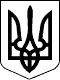 68 СЕСІЯ ЩАСЛИВЦЕВСЬКОЇ СІЛЬСЬКОЇ РАДИ7 СКЛИКАННЯРІШЕННЯ26.06.2018 р.                                         №1074с. ЩасливцевеПро впорядкування адреси об’єктів нерухомого майна по вул. Азовська в с. Генічеська Гірка.Розглянувши заяву гр.. *** щодо впорядкування адреси належної їй на праві власності земельної ділянки по вул. Азовська, *** в с. Генічеська Гірка та розташованих на ній житлового будинку з господарськими будівлями та спорудами, з урахуванням загальноприйнятих норм нумерації об’єктів нерухомого майна, та надані документи, враховуючі що об’єкти нерухомого майна є приватною власністю заявниці, керуючись ст. 26 Закону України "Про місцеве самоврядування в Україні", сесія Щасливцевської сільської ради ВИРІШИЛА:1. Впорядкувати адресу земельної ділянки з кадастровим номером 6522186500:02:001:0104, площею . (код цільового призначення – 02.01) та розташованого на ній житловому будинку з верандою і тамбуром (літери – А, а, а1) та господарськими будівлями і спорудами (сараї – Б, Д, Ж, З, И, К; літня кухня – В; вбиральня – Т; душова – С; навіс – Н; тамбур – Г; споруди - №1-№3), які є власністю гр.. *** (реєстраційний номер облікової картки платника податків –***) (номери записів про право власності у Державному реєстрі прав не нерухоме майно – ***, *** присвоївши їм нову адресу - вулиця Азовська, *** у с. Генічеська Гірка Генічеського району Херсонської області.2. Контроль за виконанням даного рішення покласти на Постійну комісію Щасливцевської сільської ради з питань регулювання земельних відносин та охорони навколишнього середовища.Сільський голова                                                            В.О. Плохушко